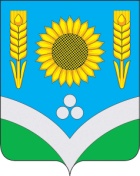 CОВЕТ НАРОДНЫХ ДЕПУТАТОВРОССОШАНСКОГО МУНИЦИПАЛЬНОГО РАЙОНАВОРОНЕЖСКОЙ ОБЛАСТИРЕШЕНИЕ 6 сессииот 6 марта 2024 года № 55               г. РоссошьО проекте изменений и дополнений в Устав Россошанского муниципального районаВоронежской областиВ соответствии со статьями 36, 44 Закона Российской Федерации от 6 октября 2003 года №131-ФЗ «Об общих принципах организации местного самоуправления в Российской Федерации», руководствуясь статьёй 47 Устава Россошанского муниципального района, Совет народных депутатов Россошанского муниципального районаРЕШИЛ: Утвердить проект изменений и дополнений в Устав Россошанского муниципального района Воронежской области согласно приложению.  Опубликовать проект изменений и дополнений в Устав Россошанского муниципального района в официальном вестнике газеты «Россошанский курьер» и разместить на официальном сайте Совета народных депутатов Россошанского муниципального района информационно-телекоммуникационной сети «Интернет» для всенародного обсуждения населением Россошанского муниципального района.Опубликовать решение Совета народных депутатов Россошанского муниципального района  22.12.2021 года № 236 «О порядке учета предложений по проекту решения Совета народных депутатов Россошанского муниципального района «О внесении изменений и дополнений в Устав Россошанского муниципального района Воронежской области» в официальном вестнике газеты «Россошанский курьер» и разместить на официальном сайте Совета народных депутатов Россошанского муниципального района в информационно-телекоммуникационной сети «Интернет». Установить, что поправки по проекту изменений и дополнений в Устав Россошанского муниципального района, соответствующие действующему законодательству, с точным изложением в письменной форме предлагаемой редакции соответствующих статей и пунктов жители Россошанского муниципального района направляют до 11.04.2024 года в комиссию по подготовке изменений и дополнений в Устав Россошанского муниципального района в соответствии с решением Совета народных депутатов Россошанского муниципального района  22.12.2021 года № 236 «О порядке учета предложений по проекту решения Совета народных депутатов Россошанского муниципального района «О внесении изменений и дополнений в Устав Россошанского муниципального района Воронежской области» (по адресу: Воронежская область, г. Россошь, пл. Ленина 4, к. 326, т. 2-69-43, 2-17-44, электронная почта sovet_ross@mail.ru).Для подготовки изменений и дополнений в Устав Россошанского муниципального района утвердить комиссию в составе: Токарев А.А. – председатель постоянной комиссии Совета народных депутатов Россошанского муниципального района по законодательству, местному самоуправлению и Регламенту;          Василенко О.В. – секретарь постоянной комиссии Совета народных депутатов Россошанского муниципального района по законодательству, местному самоуправлению и Регламенту Силакова И.С. - главный инспектор Совета народных депутатов Россошанского муниципального района; Бородулина И.В. – помощник председателя Совета народных депутатов Россошанского муниципального района.Поручить комиссии Совета народных депутатов Россошанского муниципального района по подготовке изменений и дополнений в Устав Россошанского муниципального района учесть все поступившие замечания и предложения по доработке проекта изменений и дополнений в Устав Россошанского муниципального района, рассмотреть их с приглашением лиц, направивших предложения, на своём заседании и не позднее 30 дней со дня обнародования внести вопрос о внесении изменений и дополнений в Устав Россошанского муниципального района на очередную сессию Совета народных депутатов Россошанского муниципального района.Назначить и провести публичные слушания по проекту решения Совета народных депутатов Россошанского муниципального района «О проекте изменений и дополнений в Устав Россошанского муниципального района Воронежской области» 12.04.2024 года в 09-30 ч. в зале заседаний администрации Россошанского  муниципального района по адресу: г.Россошь, пл.Ленина, 4.Возложить подготовку и проведение публичных слушаний на главу Россошанского муниципального района Сисюка В.М. и руководителя аппарата администрации Россошанского муниципального района Маркова И.М., к сфере компетенции которых относится выносимый на слушания вопрос.Для подготовки проектов документов публичных слушаний и соблюдения процедуры их проведения образовать рабочую группу из числа ответственных в составе: Сисюк В.М. – глава Россошанского муниципального района; Токарев А.А. – председатель постоянной комиссии Совета народных депутатов Россошанского муниципального района по законодательству, местному самоуправлению и Регламенту;                     Марков И.М. – руководитель аппарата администрации Россошанского муниципального района (по согласованию); Василенко О.В. – секретарь постоянной комиссии Совета народных депутатов Россошанского муниципального района по законодательству, местному самоуправлению и Регламенту; Силакова И.С. – главный инспектор Совета народных депутатов Россошанского муниципального района; Бородулина И.В. – помощник председателя Совета народных депутатов Россошанского муниципального района. Контроль за исполнением настоящего решения возложить на главу Россошанского муниципального района Сисюка В.М.Глава Россошанского муниципального района	 В.М. СисюкПриложение к решению сессии Совета народных депутатов Россошанского муниципального района Воронежской области от 06.03.2024 г. № 55Проект изменений и дополнений в Устав Россошанского муниципального района Воронежской областиВ части 1 статьи 8:пункт 32 изложить в новой редакции:     «32) организация и осуществление мероприятий межпоселенческого характера по работе с детьми и молодежью, участие в реализации молодежной политики, разработка и реализация мер по обеспечению и защите прав и законных интересов молодежи, разработка и реализация муниципальных программ по основным направлениям реализации молодежной политики, организация и осуществление мониторинга реализации молодежной политики;»;   дополнить пунктом 45 следующего содержания:      «45) осуществление выявления объектов накопленного вреда окружающей среде и организация ликвидации такого вреда применительно к территориям, расположенным в границах земельных участков, находящихся в собственности муниципального района.».                        В части 1 статьи 10:Пункт 5 признать утратившим силу; Пункт 8 изложить в новой редакции:      «8) учреждение печатного средства массовой информации и (или) сетевого издания для обнародования муниципальных правовых актов, доведения до сведения жителей Россошанского муниципального района официальной информации;»;Пункт 9 изложить в новой редакции:      «9)   осуществление международных и внешнеэкономических связей в соответствии с Федеральным законом от 06.10.2003 № 131-Ф3 «Об общих принципах организации местного самоуправления в Российской Федерации;».    Дополнить Устав статьей 10.2.:      «Статья 10.2. Полномочия органов местного самоуправления Россошанского муниципального района в сфере международных и внешнеэкономических связей.      1. Международные и внешнеэкономические связи осуществляются органами местного самоуправления Россошанского муниципального района в целях решения вопросов местного значения по согласованию с органами государственной власти Воронежской области в порядке, установленном законом Воронежской области.      2. К полномочиям органов местного самоуправления Россошанского муниципального района в сфере международных и внешнеэкономических связей относятся:      1) проведение встреч, консультаций и иных мероприятий в сфере международных и внешнеэкономических связей с представителями государственно-территориальных, административно-территориальных и муниципальных образований иностранных государств;      2) заключение соглашений об осуществлении международных и внешнеэкономических связей органов местного самоуправления Россошанского муниципального района с органами местного самоуправления иностранных государств;     3) участие в деятельности международных организаций в сфере межмуниципального сотрудничества в рамках полномочий органов, созданных специально для этой цели;     4) участие в разработке и реализации проектов международных программ межмуниципального сотрудничества;     5) иные полномочия в сфере международных и внешнеэкономических связей органов местного самоуправления в соответствии с международными договорами Российской Федерации, федеральными законами, иными нормативными правовыми актами Российской Федерации и законами Воронежской области.    3. Подписанные соглашения об осуществлении международных и внешнеэкономических связей органов местного самоуправления Россошанского муниципального района подлежат опубликованию в порядке, предусмотренном для опубликования муниципальных правовых актов.».Абзац 2 части 6 статьи 14 изложить в новой редакции:  «Итоги голосования и принятое на местном референдуме решение подлежат официальному обнародованию.».В статье 15:Абзац 2 часть 2 изложить в новой редакции:  «Решение о назначении выборов подлежит официальному обнародованию не позднее чем через пять дней со дня его принятия. При назначении досрочных выборов сроки, указанные в настоящей части, а также сроки осуществления иных избирательных действий могут быть сокращены, но не более чем на одну треть.»;Часть 5 изложить в новой редакции:«5. Итоги муниципальных выборов подлежат официальному обнародованию.». Часть 6 статьи 16 изложить в новой редакции:   «6. Итоги голосования по отзыву депутата, члена выборного органа местного самоуправления, выборного должностного лица органа местного самоуправления, итоги голосования по вопросам изменения границ муниципального  района, преобразования муниципального  района и принятые решения подлежат официальному обнародованию.».Часть 6 статьи 19 изложить в новой редакции:   «6. Итоги собрания граждан подлежат официальному обнародованию.».Часть 3 статьи 20 изложить в новой редакции:  «3. Итоги конференции граждан (собрания делегатов) подлежат официальному обнародованию.».Пункт 15 часть 2 статьи 26 исключить.В части 3 статьи 32 добавить пункт 3.2:    «3.2. Глава муниципального района, освобождается от ответственности за несоблюдение ограничений и запретов, требований о предотвращении или об урегулировании конфликта интересов и неисполнение обязанностей, установленных Федеральным законом от 06.10.2003 №131-ФЗ «Об общих принципах организации местного самоуправления в Российской Федерации» и другими федеральными законами в целях противодействия коррупции, в случае, если несоблюдение таких ограничений, запретов и требований, а также неисполнение таких обязанностей признается следствием не зависящих от указанного лица обстоятельств в порядке, предусмотренном частями 3 - 6 статьи 13 Федерального закона от 25 декабря 2008 года №273-ФЗ «О противодействии коррупции».»В части 7 статьи 33 добавить пункт 7.5:    «7.5.Депутат Совета народных депутатов Россошанского муниципального района, освобождается от ответственности за несоблюдение ограничений и запретов, требований о предотвращении или об урегулировании конфликта интересов и неисполнение обязанностей, установленных Федеральным законом от 06.10.2003 №131-ФЗ «Об общих принципах организации местного самоуправления в Российской Федерации» и другими федеральными законами в целях противодействия коррупции, в случае, если несоблюдение таких ограничений, запретов и требований, а также неисполнение таких обязанностей признается следствием не зависящих от указанного лица обстоятельств в порядке, предусмотренном частями 3 - 6 статьи 13 Федерального закона от 25 декабря 2008 года №273-ФЗ «О противодействии коррупции».»В статье 34:1) В части 10 пункт 10 исключить;2)  Дополнить пунктом 11.3:          «11.3 Глава администрации освобождается от ответственности за несоблюдение ограничений и запретов, требований о предотвращении или об урегулировании конфликта интересов и неисполнение обязанностей, установленных Федеральным законом от 06.10.2003 № 131-ФЗ «Об общих принципах организации местного самоуправления в Российской Федерации» и другими федеральными законами в целях противодействия коррупции, в случае, если несоблюдение таких ограничений, запретов и требований, а также неисполнение таких обязанностей признается следствием не зависящих от него обстоятельств в порядке, предусмотренном частями 3 - 6 статьи 13 Федерального закона от 25 декабря 2008 года № 273-ФЗ «О противодействии коррупции».».В части 7 статьи 35 после слов «субъектов Российской Федерации» дополнить словами «, федеральных территорий».В статье 47:Часть 3 изложить в новой редакции:     «3. Проект устава Россошанского муниципального района, проект муниципального правового акта о внесении изменений и дополнений в устав Россошанского муниципального района не позднее чем за 30 дней до дня рассмотрения вопроса о принятии устава Россошанского муниципального района, внесении изменений и дополнений в устав Россошанского муниципального района подлежат официальному обнародованию с одновременным обнародованием установленного Советом народных депутатов Россошанского муниципального района порядка учета предложений по проекту указанного устава, проекту указанного муниципального правового акта, а также порядка участия граждан в его обсуждении. Не требуется официальное обнародование порядка учета предложений по проекту муниципального правового акта о внесении изменений и дополнений в устав Россошанского муниципального района, а также порядка участия граждан в его обсуждении в случае, когда в устав Россошанского муниципального района вносятся изменения в форме точного воспроизведения положений Конституции Российской Федерации, федеральных законов, устава Воронежской области или законов Воронежской области в целях приведения данного устава в соответствие с этими нормативными правовыми актами.»;Часть 4 изложить в новой редакции:    «4. Для подготовки Устава Россошанского муниципального района (муниципального правового акта о внесении изменений и дополнений в устав муниципального образования) решением  Совета народных депутатов муниципального района создается специальная комиссия. Проект Устава, проект муниципального правового акта о внесении изменений и дополнений в Устав муниципального района  должен быть обнародован. Населению муниципального района должна быть обеспечена возможность участия в обсуждении и доработке проекта Устава, проекта муниципального правового акта. Все поступившие замечания и предложения  подлежат обязательному рассмотрению указанной комиссией с участием лиц, направивших предложения. Рассмотрение всех поступивших замечаний и предложений осуществляется открыто и гласно.»;Часть 8 изложить в новой редакции:     «8. Устав Россошанского муниципального района, муниципальный правовой акт о внесении изменений и дополнений в устав муниципального района подлежат официальному обнародованию после их государственной регистрации и вступают в силу после их официального обнародования.  Глава Россошанского муниципального района обязан обнародовать зарегистрированные устав муниципального образования, муниципальный правовой акт о внесении изменений и дополнений в устав муниципального образования в течение семи дней со дня его поступления из территориального органа уполномоченного федерального органа исполнительной власти в сфере регистрации уставов муниципальных образований.» Часть 7 статьи 49 изложить в новой редакции:    «7. Муниципальные нормативные правовые акты, затрагивающие права, свободы и обязанности человека и гражданина, вступают в силу после их официального обнародования.».В статье 52: Часть 2 изложить в новой редакции:          «2. Муниципальные нормативные правовые акты, затрагивающие права, свободы и обязанности человека и гражданина, устанавливающие правовой статус организаций, учредителем которых выступает Россошанский муниципальный район, а также соглашения, заключаемые между органами местного самоуправления, вступают в силу после их официального обнародования.  Официальное обнародование муниципальных правовых актов органов местного самоуправления, в том числе соглашений, заключаемых между органами местного самоуправления, осуществляется путем их официального опубликования. Официальным опубликованием муниципального правового акта, в том числе соглашения, заключенного между органами местного самоуправления, считается первая публикация его полного текста в официальном вестнике Совета народных депутатов и администрации Россошанского муниципального района, распространяемом в Россошанском муниципальном районе, или сетевом издании.»;Часть 3 изложить в новой редакции:          «3. Дополнительно муниципальные правовые акты органов местного самоуправления, в том числе соглашения, заключаемые между органами местного самоуправления, обнародуются путем их размещения на официальных сайтах органов местного самоуправления в информационно-телекоммуникационной сети «Интернет».».       Часть 10 статьи 57 изложить в новой редакции:         «10. Проект бюджета Россошанского муниципального района подлежит официальному обнародованию.Органы местного самоуправления Россошанского муниципального района обеспечивают жителям Россошанского муниципального района возможность ознакомиться с указанным документом в случае невозможности его обнародования.». Часть  6 статьи 57.1 изложить в новой редакции:     «6. Решение об утверждении бюджета Россошанского муниципального района, годовой отчет о его исполнении, ежеквартальные сведения о ходе исполнения бюджета Россошанского муниципального района и о численности муниципальных служащих органов местного самоуправления Россошанского муниципального района, работников муниципальных учреждений с указанием фактических расходов на оплату их труда подлежат официальному обнародованию.Органы местного самоуправления Россошанского муниципального района обеспечивают жителям Россошанского муниципального района возможность ознакомиться с указанными документами и сведениями в случае невозможности их обнародования.». Пункт 3 части 1 статьи 68 изложить в новой редакции:   «3) Глава Россошанского муниципального района или глава администрации Россошанского муниципального района, в отношении которых Губернатором Воронежской области был издан правовой акт об отрешении от должности, вправе обжаловать данный правовой акт в судебном порядке в течение 10 дней со дня его официального обнародования.». Часть 1 статьи 73 изложить в новой редакции:    «1. Настоящий Устав, муниципальный правовой акт о внесении изменений и дополнений в Устав муниципального района подлежит официальному обнародованию  после их государственной регистрации и вступают в силу после их официального обнародования.».